ФОРМИРОВАНИЕ ПРАВИЛЬНОГО ДЫХАНИЯ У ДЕТЕЙ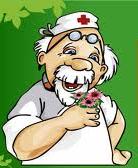 При обучении ребенка правильному дыханию, прежде всего надо научить его глубокому выдоху для хорошей очистки легких и улучшения их снабжения кислородом.Важно также научить ребенка носовому дыханию, что будет способствовать профилактике насморка и респираторных заболеваний.При обучении правильному дыханию надо научить ребенка сморкаться не через обе ноздри, а поочередно. Ребенок может подуть на одуванчик или на свечу сначала ртом, потом носом, затем то одной, то другой ноздрями. Пускание мыльных пузырей – хорошее и веселое упражнение для развития дыхания. Особенно полезно научить дышать при быстрой ходьбе и беге.Игры, укрепляющие дыхательную систему.Кто громче?Цель: Тренировка навыка правильного носового дыхания при спокойно сомкнутых губах. Оборудование: Дудочка, рожок, свисток. Ведущий просит ребенка как можно громче продуть в дудочку, рожок, свисток. Вдох необходимо сделать через нос и резко выдохнуть. Побеждает тот, чей звук будет громче. Король ветров.Цель: Тренировка навыка правильного носового дыхания. Оборудование: Вертушка или шарик. Ведущий рассказывает: «Собрались как-то ветры со всего света и решили выбрать самого сильного. Устроили соревнование: какой ветер сильнее всех». Дети парами дуют на вертушку: чья дольше крутиться, тот и победил. Дуют на подвешенные воздушные шарики, чей шарик отлетит выше, тот и победил. Из каждой пары детей отбирают лучшего, они соревнуются между собой. Победитель – «Король ветров». Бульканье.Цель: Восстановление носового дыхания, формирование ритмичного выдоха и его углубление. Оборудование: Стакан, наполненный на 1/3 водой, соломинка. Ведущий показывает, как нужно правильно дуть в стакан с водой через соломинку, чтобы за один выдох получилось долгое бульканье: глубоко вдыхает через нос и делает длинный выдох в трубочку. Дети делают то же самое. У кого получилось бульканье дольше всех, тот победил. Шарик лопнул.Цель: Восстановление носового дыхания, формирование углубленного дыхания, правильного смыкания губ. Оборудование: Фанты из бумаги. Дети садятся полукругом. Ведущий предлагает «надуть шарик». Дети должны надуть шар: широко развести руки в стророны и глубоко вдохнуть воздуж носом, выдуть его в воображаемый шарик через рот: «Ффф..», медленно соединяя ладони под шариком. Затем по хлопку ведущего шарик лопается – дети хлопают в ладоши, произносят «Шшш…», делая губы хоботком и складывая руки на коленях. Шарик надувают 2-5 раз. Кто сделал лучше всех, получает фант. Ведущий следит, чтобы вдох был глубокий, а во время игры у ребенка не возникало чрезмерного эмоционального возбуждения. Самолетик – самолет.Цель: Формирование правильного дыхания (его глубин, ритма), укрепление мышц рук и грудной клетки, координация движений в пространстве. Ведущий показывает, как играть в «самолет»: разводит руки в стороны ладонями вверх, поднимает голову вверх - вдох. Делает поворот в сторону, произнося: «Жжж…», - выдох, стоит прямо, опустив руки, - пауза и т.д. Ребенок повторяет 2-3 раза в ритме стиха: Самолетик-самолет (разводит руки в стороны ладонями вверх) Отправляется в полет (делает поворот вправо и выдох «жжж..»)Жу, жу, жуЖу, жу, жуПостою и отдохну (встает прямо, опустив руки – пауза)Я налево полечу (поднимает голову – вдох)Жу, жу, жуЖу, жу, жу (делает поворот влево и выдох «жжж…»)Постою и отдохну (встает прямо, опустив руки - пауза) Подпрыгни и подуй.Цель: Улучшение функции дыхания. Повышение тонуса, адаптация дыхания и организма в целом к физическим нагрузкам. Оборудование: воздушный шарик. На небольшом расстоянии от головы ребенка висит воздушный шарик. Ребенок должен подойти и подпрыгнув, подуть на шарик. У кого шарик отлетел дальше, тот и побеждает. Дрова.Цель: Тренировка навыка правильного носового дыхания. И.п. стоя ноги врозь, руки над головой «в замок».
Раз дрова, Наклоны вперед на
Два дрова, выдохе произнося 
Раскололся ствол слова: «Ух! Ах!» едва.
Бух дрова, При выпрямлении -
Бах дрова, вдох
Вот уже полена  
Два.Чайник.Цель: Тренировка навыка правильного носового дыхания. И.п. сидя.
Чайник на плите стоял – вдох,
Через носик пар пускал - выдох.
«Паф-паф-паф-паф».Ветер.Цель: Тренировка навыка правильного носового дыхания. И.п. сидя.
Ветер сверху набежал: Вдох.
Ветку дерева сломал: Выдох.
«В-в-в-в!» Вдох.
Дул он долго, зло ворчал Выдох.
И деревья все качал: «Ф-ф-ф-ф». Партизаны.Цель: Тренировка навыка правильного носового дыхания. И.п. сидя.
Воздух мягко набираем, Вдох.
Шарик красный надуваем, Выдох.
Шарик тужился, пыхтел, Вдох.
Лопнул он и засвистел: Выдох со
«Т с-с-с-с!» звуком.